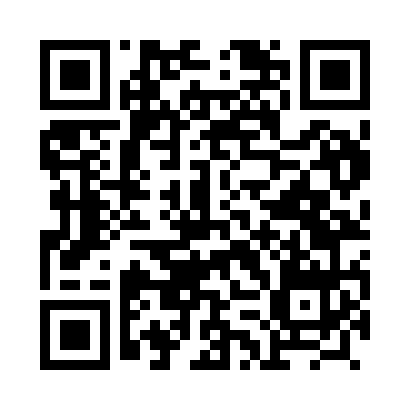 Prayer times for Bais, PhilippinesWed 1 May 2024 - Fri 31 May 2024High Latitude Method: NonePrayer Calculation Method: Muslim World LeagueAsar Calculation Method: ShafiPrayer times provided by https://www.salahtimes.comDateDayFajrSunriseDhuhrAsrMaghribIsha1Wed4:185:3111:452:595:597:072Thu4:175:3011:452:595:597:083Fri4:175:3011:443:005:597:084Sat4:165:3011:443:005:597:085Sun4:165:2911:443:015:597:086Mon4:165:2911:443:015:597:097Tue4:155:2911:443:015:597:098Wed4:155:2911:443:026:007:099Thu4:145:2811:443:026:007:0910Fri4:145:2811:443:036:007:1011Sat4:145:2811:443:036:007:1012Sun4:135:2811:443:036:007:1013Mon4:135:2711:443:046:007:1114Tue4:135:2711:443:046:017:1115Wed4:125:2711:443:056:017:1116Thu4:125:2711:443:056:017:1217Fri4:125:2711:443:056:017:1218Sat4:115:2711:443:066:017:1219Sun4:115:2611:443:066:027:1320Mon4:115:2611:443:076:027:1321Tue4:115:2611:443:076:027:1322Wed4:115:2611:443:076:027:1423Thu4:105:2611:443:086:037:1424Fri4:105:2611:443:086:037:1425Sat4:105:2611:453:086:037:1526Sun4:105:2611:453:096:037:1527Mon4:105:2611:453:096:047:1528Tue4:105:2611:453:096:047:1629Wed4:105:2611:453:106:047:1630Thu4:105:2611:453:106:047:1631Fri4:095:2611:453:106:057:17